Мероприятия в рамках проекта  «Робототехника. Индивидуальные образовательные траектории и навыки будущего»за II полугодие 2016/2017 учебного годаУчастие в Первом зимнем открытом фестивале «Роболаб».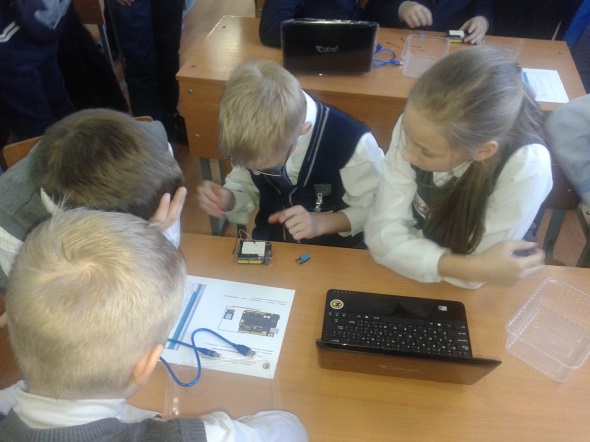 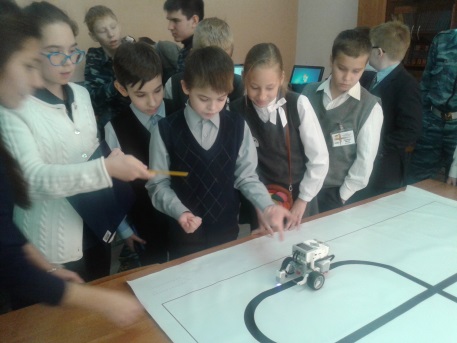 Участие в Открытом областном  конкурсе юных изобретателей.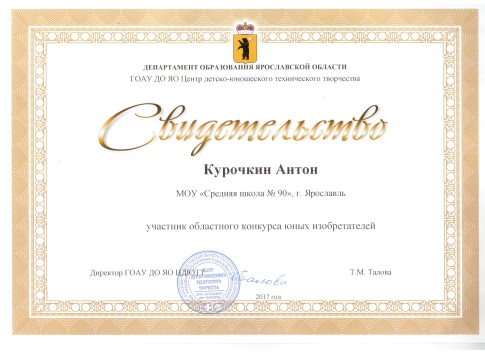 Участие в областном конкурсе  «Мой первый робот».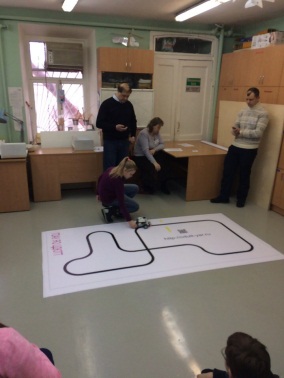 Участие в областном конкурсе по робототехнике и интеллектуальным системам.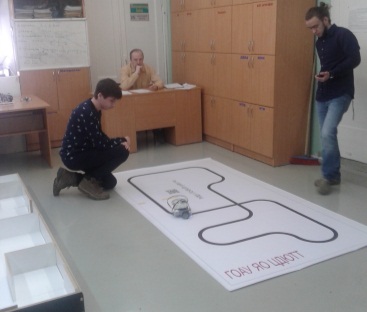 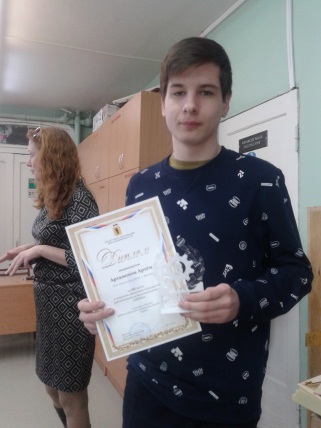 Участие  в  Чемпионате  JuniorSkills в рамках Регионального чемпионата "Молодые профессионалы" (WorldSkills Russia) Ярославской области.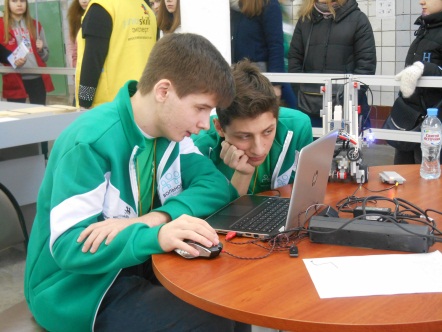 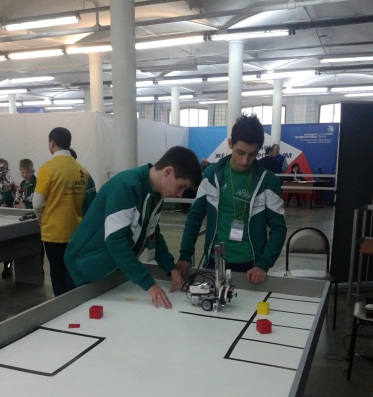 Проведены 2 и 3 туры  Форсайт-игры  «Моя профессия. Взгляд в будущее».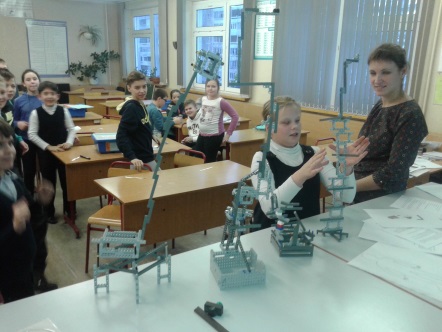 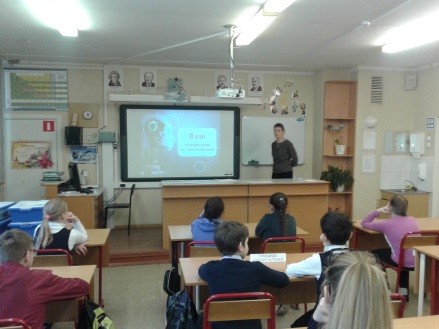 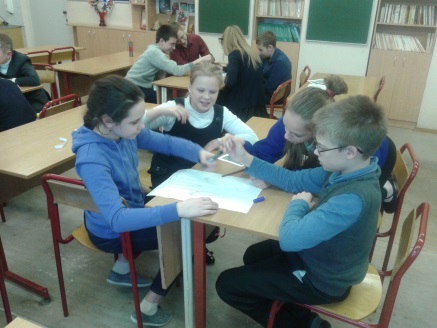 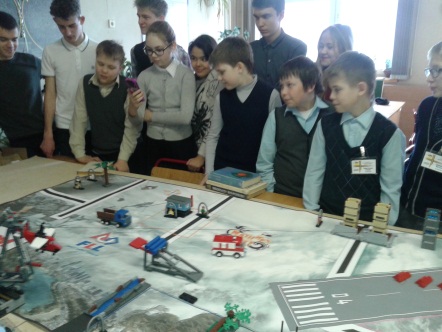 Участие в Региональном  отборе  программы  «Робототехника» «Hello, ROBOT! Lego – Ярославская область» РобоФест.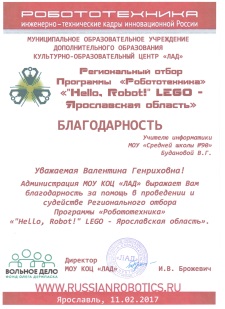 Посещение выставки «Дети на Луне».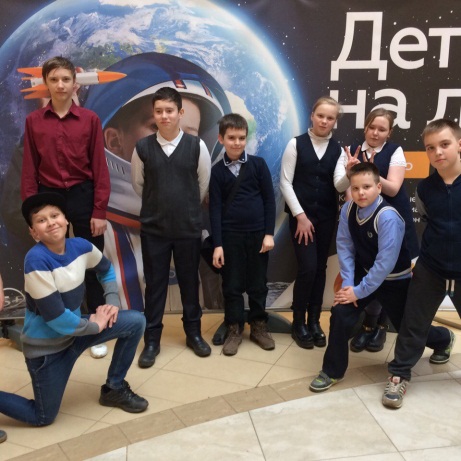 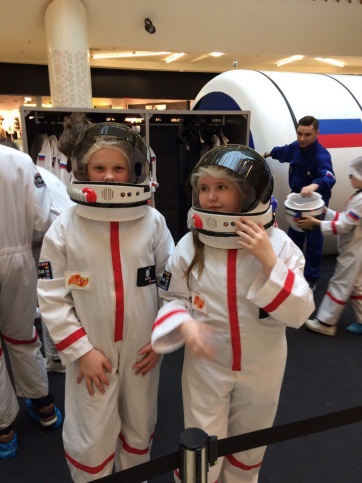 Участие в школьном научном обществе «Старт в будущее».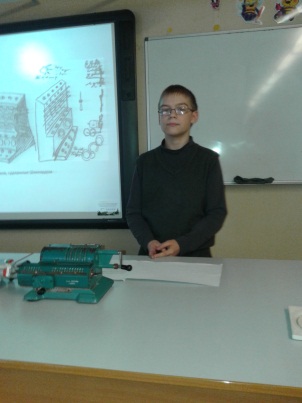 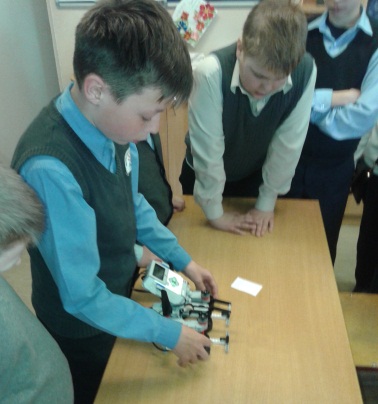  Выступление на Ярославском городском педагогическом форуме-2017 «Муниципальная система образования – территория равных возможностей обучающихся» с темой  «Робототехника. Индивидуальные образовательные траектории и навыки будущего».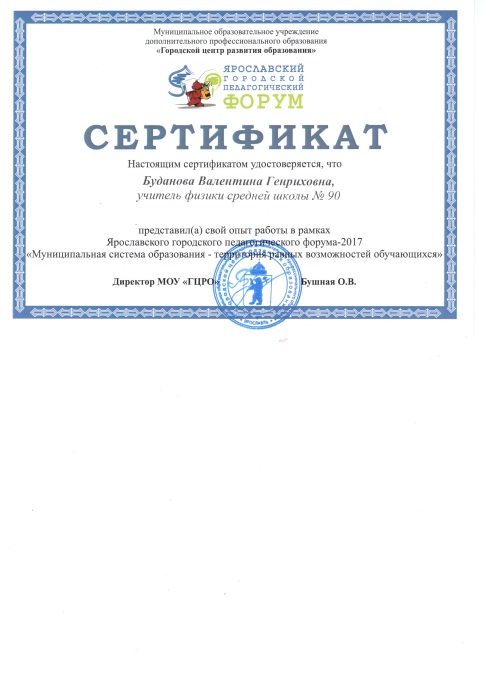 Участие в Восьмой всероссийской конференции с международным участием «Информационные технологии для Новой школы» г.Санкт-Петербург.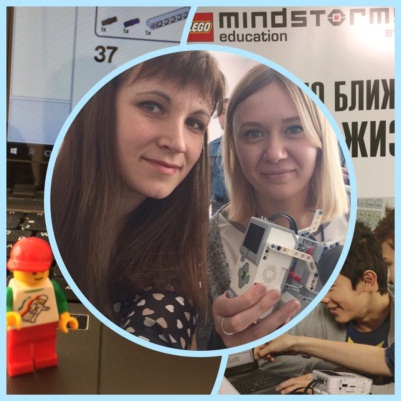 Ведущие в Мастер-классе «Программирование роботов»  ИРО. 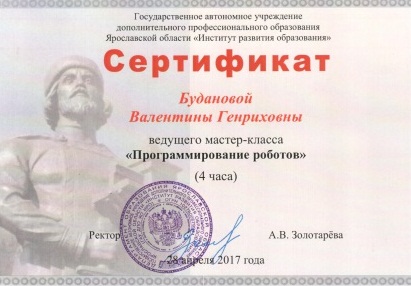 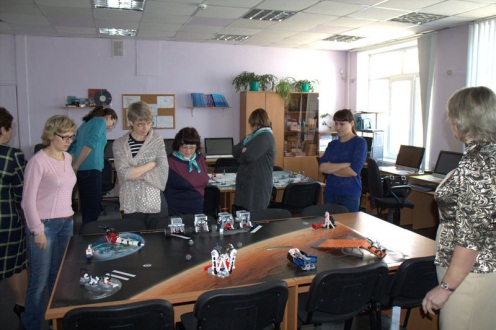 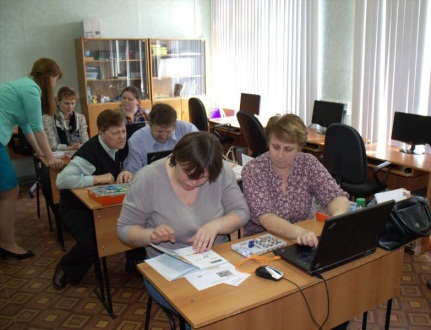 Проведение 2-го семейного робототехнического фестиваля «РОБОТиКоН-2017». 